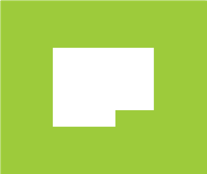 Změnový listZměnový listčíslo:6stavba (název dle SOD):Centrum rehabilitační péče nemocnice Semily; MMN, a.s. - Nemocnice SemilyCentrum rehabilitační péče nemocnice Semily; MMN, a.s. - Nemocnice SemilyCentrum rehabilitační péče nemocnice Semily; MMN, a.s. - Nemocnice SemilyCentrum rehabilitační péče nemocnice Semily; MMN, a.s. - Nemocnice Semilyčíslo SOD:ze dne 29.06.2023ze dne 29.06.2023číslo zakázky:172172Objednatel:MMN, a.s.MMN, a.s.MMN, a.s.MMN, a.s.sídlo:Metyšova 465, 514 01 JilemniceMetyšova 465, 514 01 JilemniceMetyšova 465, 514 01 JilemniceIČ:054 21 888054 21 888054 21 888Zhotovitel:MBQ s.r.o.MBQ s.r.o.MBQ s.r.o.MBQ s.r.o.sídlo:Pobřežní 246/49, 186 00 Praha 8Pobřežní 246/49, 186 00 Praha 8Pobřežní 246/49, 186 00 Praha 8IČ:242476772424767724247677název změnového listu:Trámový strop 3NPTrámový strop 3NPTrámový strop 3NPTrámový strop 3NPTrámový strop 3NPpopis změny:Při bouracích pracích ve 3. NP bylo zjištěno, že v místnostech 3.06, 3.07 a 3.09 se pod vrchní vrstvou betonu nachází trámový strop pobitý prkny místo předpokládanového stropu z trapézového plechu s betonovou zálivkou. Tím se mění předpoklad bouracích prací a navrhovaná nová skladba podlahy v těchto prostorech. Navrhovaný cementový potěr se systémovou deskou podlahového vytápění bude nahrazen suchou skladbou tvořenou OSB deskami, kročejovou izolací a sádrovláknitými deskami.Při bouracích pracích ve 3. NP bylo zjištěno, že v místnostech 3.06, 3.07 a 3.09 se pod vrchní vrstvou betonu nachází trámový strop pobitý prkny místo předpokládanového stropu z trapézového plechu s betonovou zálivkou. Tím se mění předpoklad bouracích prací a navrhovaná nová skladba podlahy v těchto prostorech. Navrhovaný cementový potěr se systémovou deskou podlahového vytápění bude nahrazen suchou skladbou tvořenou OSB deskami, kročejovou izolací a sádrovláknitými deskami.Při bouracích pracích ve 3. NP bylo zjištěno, že v místnostech 3.06, 3.07 a 3.09 se pod vrchní vrstvou betonu nachází trámový strop pobitý prkny místo předpokládanového stropu z trapézového plechu s betonovou zálivkou. Tím se mění předpoklad bouracích prací a navrhovaná nová skladba podlahy v těchto prostorech. Navrhovaný cementový potěr se systémovou deskou podlahového vytápění bude nahrazen suchou skladbou tvořenou OSB deskami, kročejovou izolací a sádrovláknitými deskami.Při bouracích pracích ve 3. NP bylo zjištěno, že v místnostech 3.06, 3.07 a 3.09 se pod vrchní vrstvou betonu nachází trámový strop pobitý prkny místo předpokládanového stropu z trapézového plechu s betonovou zálivkou. Tím se mění předpoklad bouracích prací a navrhovaná nová skladba podlahy v těchto prostorech. Navrhovaný cementový potěr se systémovou deskou podlahového vytápění bude nahrazen suchou skladbou tvořenou OSB deskami, kročejovou izolací a sádrovláknitými deskami.Při bouracích pracích ve 3. NP bylo zjištěno, že v místnostech 3.06, 3.07 a 3.09 se pod vrchní vrstvou betonu nachází trámový strop pobitý prkny místo předpokládanového stropu z trapézového plechu s betonovou zálivkou. Tím se mění předpoklad bouracích prací a navrhovaná nová skladba podlahy v těchto prostorech. Navrhovaný cementový potěr se systémovou deskou podlahového vytápění bude nahrazen suchou skladbou tvořenou OSB deskami, kročejovou izolací a sádrovláknitými deskami.důvod změny:Nesoulad předpoladu PD a skutečného stavuNesoulad předpoladu PD a skutečného stavuNesoulad předpoladu PD a skutečného stavuNesoulad předpoladu PD a skutečného stavuNesoulad předpoladu PD a skutečného stavuANO/NEpopis vlivu / nová hodnota proti původní SODpopis vlivu / nová hodnota proti původní SODpopis vlivu / nová hodnota proti původní SODvliv na cenu díla:ANOnavýšení o XXXXXX Kč bez DPHnavýšení o XXXXXX Kč bez DPHnavýšení o XXXXXX Kč bez DPHvliv na lhůtu realizace:NEvliv na záruky:NEvliv na platební podmínky:NEvliv na stavební povolení:NEpříloha:Příloha č. 1 - Cenová kalkukacePříloha č. 1 - Cenová kalkukaceZpracoval:jménopodpisdatumVedoucí projektuXXXXXXXXXXXXXXXXXX07.12.2023Odsouhlasil:Smluvní strany podpisem potvrzují souhlas s výše uvednými skutečnostmi. Podepsaný změnový list se podpisem stává nedílnou součástí smlouvy o dílo a mění dotčená ustanovení. Na základě změnového listu bude uzavřen dodatek k SOD.Smluvní strany podpisem potvrzují souhlas s výše uvednými skutečnostmi. Podepsaný změnový list se podpisem stává nedílnou součástí smlouvy o dílo a mění dotčená ustanovení. Na základě změnového listu bude uzavřen dodatek k SOD.Smluvní strany podpisem potvrzují souhlas s výše uvednými skutečnostmi. Podepsaný změnový list se podpisem stává nedílnou součástí smlouvy o dílo a mění dotčená ustanovení. Na základě změnového listu bude uzavřen dodatek k SOD.Smluvní strany podpisem potvrzují souhlas s výše uvednými skutečnostmi. Podepsaný změnový list se podpisem stává nedílnou součástí smlouvy o dílo a mění dotčená ustanovení. Na základě změnového listu bude uzavřen dodatek k SOD.Smluvní strany podpisem potvrzují souhlas s výše uvednými skutečnostmi. Podepsaný změnový list se podpisem stává nedílnou součástí smlouvy o dílo a mění dotčená ustanovení. Na základě změnového listu bude uzavřen dodatek k SOD.za objednatele:jménorazítko, podpisdatumTDI:XXXXXXXXXXXXoprávněný zástupce:XXXXXXXXXXXXAD:XXXXXXXza zhotovitele:jménorazítko, podpisdatumstavbyvedoucí:XXXXXXXXXXXXoprávněný zástupce :XXXXXXXXXXXXZL6 - Příloha č. 1 - Cenová kalkulaceZL6 - Příloha č. 1 - Cenová kalkulaceZL6 - Příloha č. 1 - Cenová kalkulaceZL6 - Příloha č. 1 - Cenová kalkulaceZL6 - Příloha č. 1 - Cenová kalkulaceZL6 - Příloha č. 1 - Cenová kalkulaceZL6 - Příloha č. 1 - Cenová kalkulaceZL6 - Příloha č. 1 - Cenová kalkulaceZL6 - Příloha č. 1 - Cenová kalkulaceZL6 - Příloha č. 1 - Cenová kalkulace,,Trámový strop 3NP" ,,Trámový strop 3NP" ,,Trámový strop 3NP" ,,Trámový strop 3NP" ,,Trámový strop 3NP" ,,Trámový strop 3NP" ,,Trámový strop 3NP" ,,Trámový strop 3NP" ,,Trámový strop 3NP" ,,Trámový strop 3NP" Centrum rehabilitační péče nemocnice Semily; MMN, a.s. - Nemocnice SemilyCentrum rehabilitační péče nemocnice Semily; MMN, a.s. - Nemocnice SemilyCentrum rehabilitační péče nemocnice Semily; MMN, a.s. - Nemocnice SemilyCentrum rehabilitační péče nemocnice Semily; MMN, a.s. - Nemocnice SemilyCentrum rehabilitační péče nemocnice Semily; MMN, a.s. - Nemocnice SemilyCentrum rehabilitační péče nemocnice Semily; MMN, a.s. - Nemocnice SemilyCentrum rehabilitační péče nemocnice Semily; MMN, a.s. - Nemocnice SemilyCentrum rehabilitační péče nemocnice Semily; MMN, a.s. - Nemocnice SemilyCentrum rehabilitační péče nemocnice Semily; MMN, a.s. - Nemocnice SemilyCentrum rehabilitační péče nemocnice Semily; MMN, a.s. - Nemocnice Semily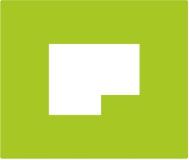 MBQ s.r.o.MBQ s.r.o.MBQ s.r.o.MBQ s.r.o.MBQ s.r.o.MBQ s.r.o.MBQ s.r.o.MBQ s.r.o.MBQ s.r.o.Pobřežní 249/46Pobřežní 249/46Pobřežní 249/46Pobřežní 249/46Pobřežní 249/46Pobřežní 249/46Pobřežní 249/46Pobřežní 249/46Pobřežní 249/46186 00  Praha 8186 00  Praha 8186 00  Praha 8186 00  Praha 8186 00  Praha 8186 00  Praha 8186 00  Praha 8186 00  Praha 8186 00  Praha 8IČ: 24247677IČ: 24247677IČ: 24247677IČ: 24247677IČ: 24247677IČ: 24247677IČ: 24247677IČ: 24247677IČ: 24247677ČKódZkrácený popis / VariantaZkrácený popis / VariantaZkrácený popis / VariantaZkrácený popis / VariantaMJMnožstvíCena/MJRozměryRozměryRozměryRozměry(Kč)CelkemStav.úprava s nástavbou a přístavbou-Bílý pavilonStav.úprava s nástavbou a přístavbou-Bílý pavilonStav.úprava s nástavbou a přístavbou-Bílý pavilonStav.úprava s nástavbou a přístavbou-Bílý pavilonXXXXXX1OdpočetOdpočetOdpočetOdpočetXXXXXXX 253965082923R00Odstranění násypu tl. do 10 cm, plocha nad 2 m2 -dle pozn.21, také skladba PDL 03, bod 4, PDL 07, bod 3, PDL 09, bod 5Odstranění násypu tl. do 10 cm, plocha nad 2 m2 -dle pozn.21, také skladba PDL 03, bod 4, PDL 07, bod 3, PDL 09, bod 5Odstranění násypu tl. do 10 cm, plocha nad 2 m2 -dle pozn.21, také skladba PDL 03, bod 4, PDL 07, bod 3, PDL 09, bod 5Odstranění násypu tl. do 10 cm, plocha nad 2 m2 -dle pozn.21, také skladba PDL 03, bod 4, PDL 07, bod 3, PDL 09, bod 5m3-2,075XXXXXXXXX353713121111R00Izolace tepelná podlah na sucho, jednovrstvá -skladba PDL 01, bod 3, PDL 02a, bod 3, PDL 02b, bod 3Izolace tepelná podlah na sucho, jednovrstvá -skladba PDL 01, bod 3, PDL 02a, bod 3, PDL 02b, bod 3Izolace tepelná podlah na sucho, jednovrstvá -skladba PDL 01, bod 3, PDL 02a, bod 3, PDL 02b, bod 3Izolace tepelná podlah na sucho, jednovrstvá -skladba PDL 01, bod 3, PDL 02a, bod 3, PDL 02b, bod 3m2-41,500XXXXXXXXX35428600425Deska systémová pro podlahové topení, celk.tl.31 mm, dle popisu v PDDeska systémová pro podlahové topení, celk.tl.31 mm, dle popisu v PDDeska systémová pro podlahové topení, celk.tl.31 mm, dle popisu v PDDeska systémová pro podlahové topení, celk.tl.31 mm, dle popisu v PDm2-43,575XXXXXXXX172632411105R00Samonivelační stěrka, ruč.zpracování tl. 5 mm -skladba PDL 01, bod 4, PDL 02a, bod 4, PDL 02b, bod 4, PDL 04, bod 2, PDL 06, bod 2, PDL 08, bod 2Samonivelační stěrka, ruč.zpracování tl. 5 mm -skladba PDL 01, bod 4, PDL 02a, bod 4, PDL 02b, bod 4, PDL 04, bod 2, PDL 06, bod 2, PDL 08, bod 2Samonivelační stěrka, ruč.zpracování tl. 5 mm -skladba PDL 01, bod 4, PDL 02a, bod 4, PDL 02b, bod 4, PDL 04, bod 2, PDL 06, bod 2, PDL 08, bod 2Samonivelační stěrka, ruč.zpracování tl. 5 mm -skladba PDL 01, bod 4, PDL 02a, bod 4, PDL 02b, bod 4, PDL 04, bod 2, PDL 06, bod 2, PDL 08, bod 2m2-41,500XXXXXXXXX174632411145RT1Samonivelační rychleschnoucí cement.potěr CT-C30-F5 tl.45 mm -skladba PDL 01, bod 2, PDL 02a, bod 2, PDL 02b, bod 2Samonivelační rychleschnoucí cement.potěr CT-C30-F5 tl.45 mm -skladba PDL 01, bod 2, PDL 02a, bod 2, PDL 02b, bod 2Samonivelační rychleschnoucí cement.potěr CT-C30-F5 tl.45 mm -skladba PDL 01, bod 2, PDL 02a, bod 2, PDL 02b, bod 2Samonivelační rychleschnoucí cement.potěr CT-C30-F5 tl.45 mm -skladba PDL 01, bod 2, PDL 02a, bod 2, PDL 02b, bod 2m2-41,500XXXXXXXXXX2PřípočetPřípočetPřípočetPřípočetXXXXX 762Konstrukce tesařskéKonstrukce tesařskéKonstrukce tesařskéKonstrukce tesařskéXXXXXX 904762512125R00Položení podlah. desek ve dvou vrstvách šroubovan. -skladba PDL 03, bod 5Položení podlah. desek ve dvou vrstvách šroubovan. -skladba PDL 03, bod 5Položení podlah. desek ve dvou vrstvách šroubovan. -skladba PDL 03, bod 5Položení podlah. desek ve dvou vrstvách šroubovan. -skladba PDL 03, bod 5m241,500XXXXXXXX90560725034Deska dřevoštěpková OSB tl. 20 mmDeska dřevoštěpková OSB tl. 20 mmDeska dřevoštěpková OSB tl. 20 mmDeska dřevoštěpková OSB tl. 20 mmm247,725XXXXXXXXX906607250361Deska dřevoštěpková OSB tl. 22 mmDeska dřevoštěpková OSB tl. 22 mmDeska dřevoštěpková OSB tl. 22 mmDeska dřevoštěpková OSB tl. 22 mmm247,725XXXXXXXX909762595000R00Spojovací a ochranné prostředky k položení podlahSpojovací a ochranné prostředky k položení podlahSpojovací a ochranné prostředky k položení podlahSpojovací a ochranné prostředky k položení podlahm310,000XXXXXXXX911762811811R00Demontáž záklopů z hrubých prken tl. do 3,2 cm -dle pozn.21, skladba PDL 03, bod 3Demontáž záklopů z hrubých prken tl. do 3,2 cm -dle pozn.21, skladba PDL 03, bod 3Demontáž záklopů z hrubých prken tl. do 3,2 cm -dle pozn.21, skladba PDL 03, bod 3Demontáž záklopů z hrubých prken tl. do 3,2 cm -dle pozn.21, skladba PDL 03, bod 3m241,500XXXXXXXXX921762911119RT1Kontrola a impregnace stáv.dřev.trámůKontrola a impregnace stáv.dřev.trámůKontrola a impregnace stáv.dřev.trámůKontrola a impregnace stáv.dřev.trámům264,000XXXXXXXXX922998762102R00Přesun hmot pro tesařské konstrukce, výšky do 12 mPřesun hmot pro tesařské konstrukce, výšky do 12 mPřesun hmot pro tesařské konstrukce, výšky do 12 mPřesun hmot pro tesařské konstrukce, výšky do 12 mt1,336XXXXXXXXX1.HZS2491Hodinová zúčtovací sazba dělník zednických výpomocíHodinová zúčtovací sazba dělník zednických výpomocíHodinová zúčtovací sazba dělník zednických výpomocíHodinová zúčtovací sazba dělník zednických výpomocíhod12,000XXXXXXXXXOpracování plných vazeb, ocelových ztužidel, odskoky u stěnyOpracování plných vazeb, ocelových ztužidel, odskoky u stěnyOpracování plných vazeb, ocelových ztužidel, odskoky u stěnyOpracování plných vazeb, ocelových ztužidel, odskoky u stěny713Izolace tepelnéIzolace tepelnéIzolace tepelnéIzolace tepelnéXXXXX 360713121121R00Izolace tepelná podlah na sucho, dvouvrstvá -skladba PDL 03, bod 3, 4Izolace tepelná podlah na sucho, dvouvrstvá -skladba PDL 03, bod 3, 4Izolace tepelná podlah na sucho, dvouvrstvá -skladba PDL 03, bod 3, 4Izolace tepelná podlah na sucho, dvouvrstvá -skladba PDL 03, bod 3, 4m241,500XXXXXXXX361283754901Deska polystyrenová XPS tl. 40 mmDeska polystyrenová XPS tl. 40 mmDeska polystyrenová XPS tl. 40 mmDeska polystyrenová XPS tl. 40 mmm243,575XXXXXXXX36228375643Deska EPS T 6500 N/m2 tl. 30 mmDeska EPS T 6500 N/m2 tl. 30 mmDeska EPS T 6500 N/m2 tl. 30 mmDeska EPS T 6500 N/m2 tl. 30 mmm243,575XXXXXXXXX379998713102R00Přesun hmot pro izolace tepelné, výšky do 12 mPřesun hmot pro izolace tepelné, výšky do 12 mPřesun hmot pro izolace tepelné, výšky do 12 mPřesun hmot pro izolace tepelné, výšky do 12 mt0,010XXXXXXXXX63Podlahy a podlahové konstrukcePodlahy a podlahové konstrukcePodlahy a podlahové konstrukcePodlahy a podlahové konstrukce           XXXXX 179635111022R00Podlaha sádrovláknitá, desky 12,5 +12,5 mm -skladba PDL 03, bod 2Podlaha sádrovláknitá, desky 12,5 +12,5 mm -skladba PDL 03, bod 2Podlaha sádrovláknitá, desky 12,5 +12,5 mm -skladba PDL 03, bod 2Podlaha sádrovláknitá, desky 12,5 +12,5 mm -skladba PDL 03, bod 2m241,500XXXXXXXXX